Espacio Curricular: GeografíaCurso: 5° AñoTema: Las etapas del desarrollo económico argentino (1880-2001)TRABAJO PRÁCTICO N°9LAS ETAPAS DEL DESARROLLO ECONÓMICO ARGENTINO (1880-2001)1 -  ¿Qué explica la “división internacional del trabajo”?2 - Menciona los factores que hicieron posible el funcionamiento del modelo agroexportador. ¿Por qué se establece el año 1930 como fecha de finalización de esta etapa?3 - ¿Se puede afirmar que a partir de 1930 la Argentina se industrializa? ¿Qué rol cumplió el Estado entre 1930 y 1970?4 – ¿Cuáles fueron las consecuencias del “modelo de industrialización por sustitución de importaciones” para los principales centros urbanos? 5 - Teniendo en cuenta la etapa de la valorización financiera:a) ¿Qué modelo se inicia con la dictadura militar?b) ¿Qué rol cumplió el Estado durante el período de implantación de ese modelo?c) ¿Cuál fue el sector económico que más creció?d) ¿Fue un modelo proteccionista?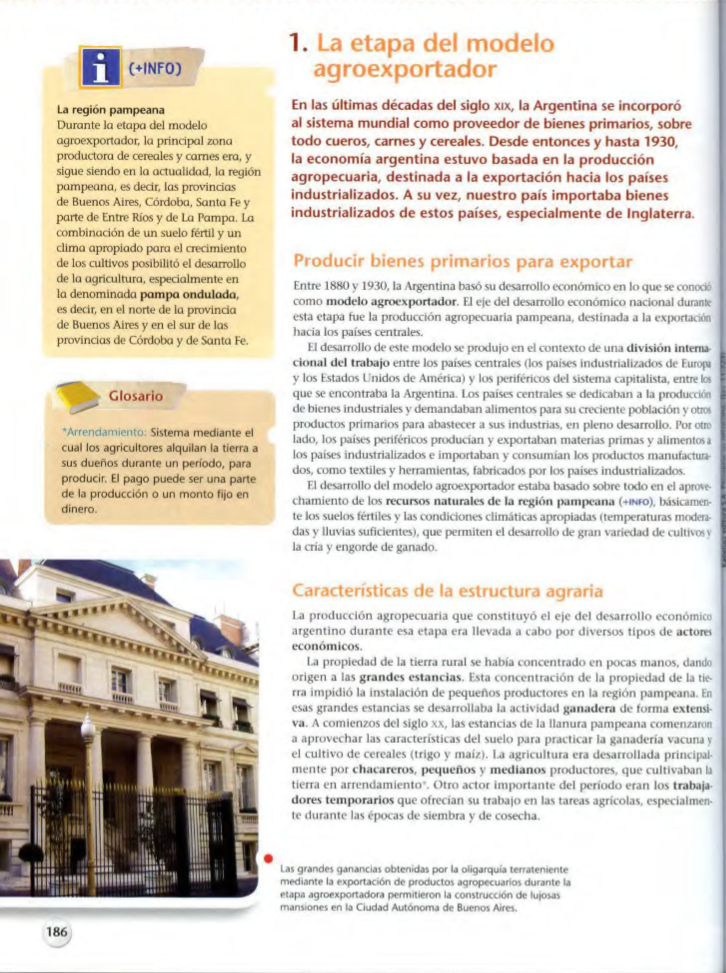 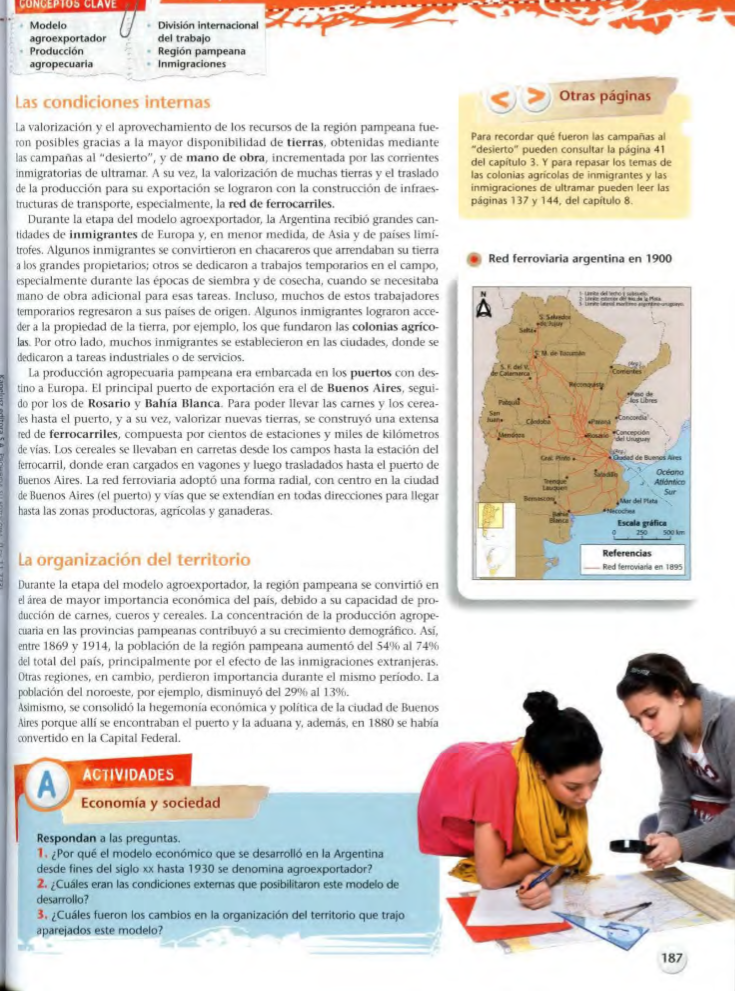 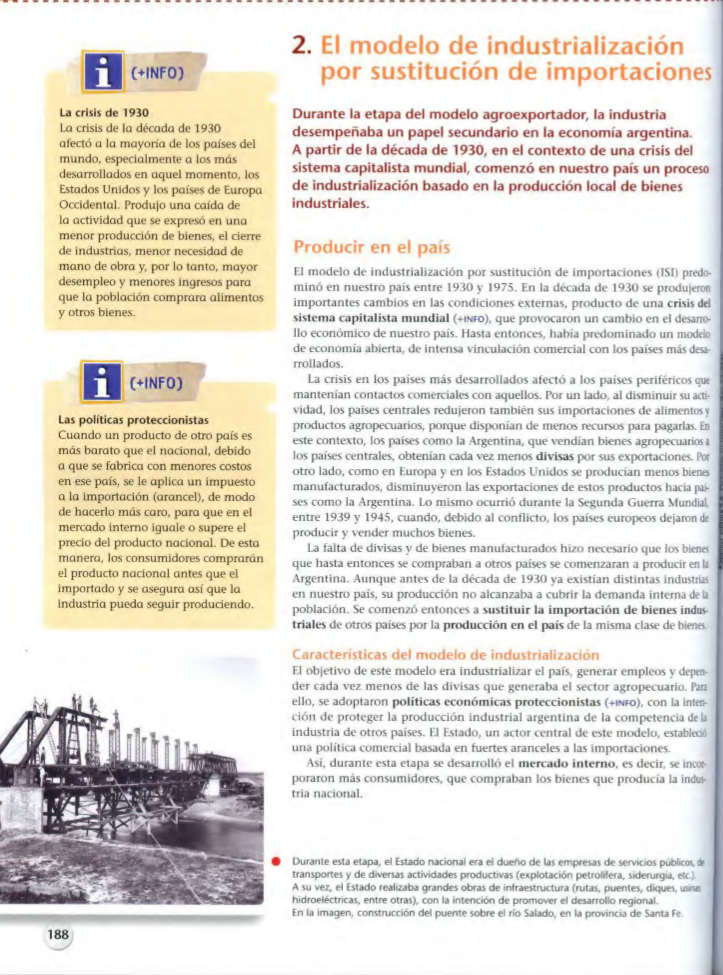 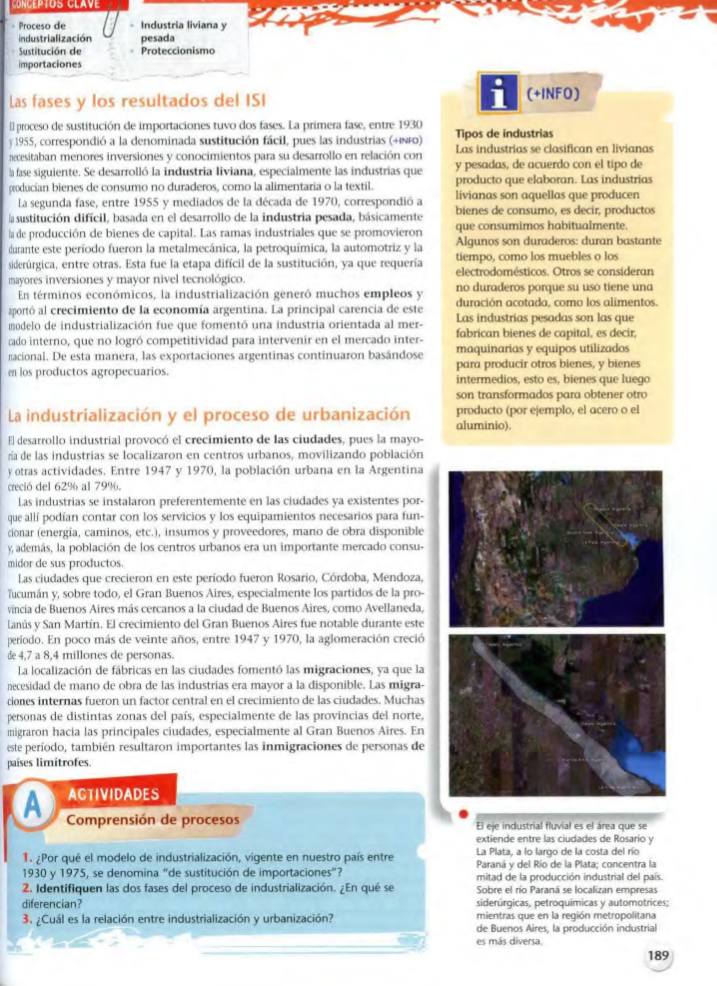 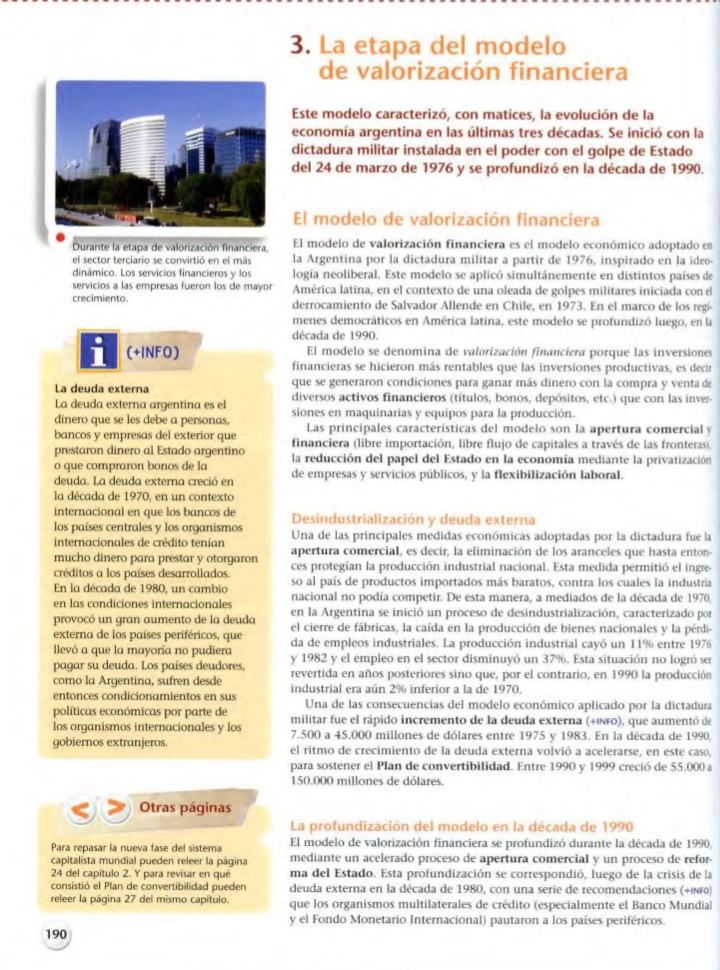 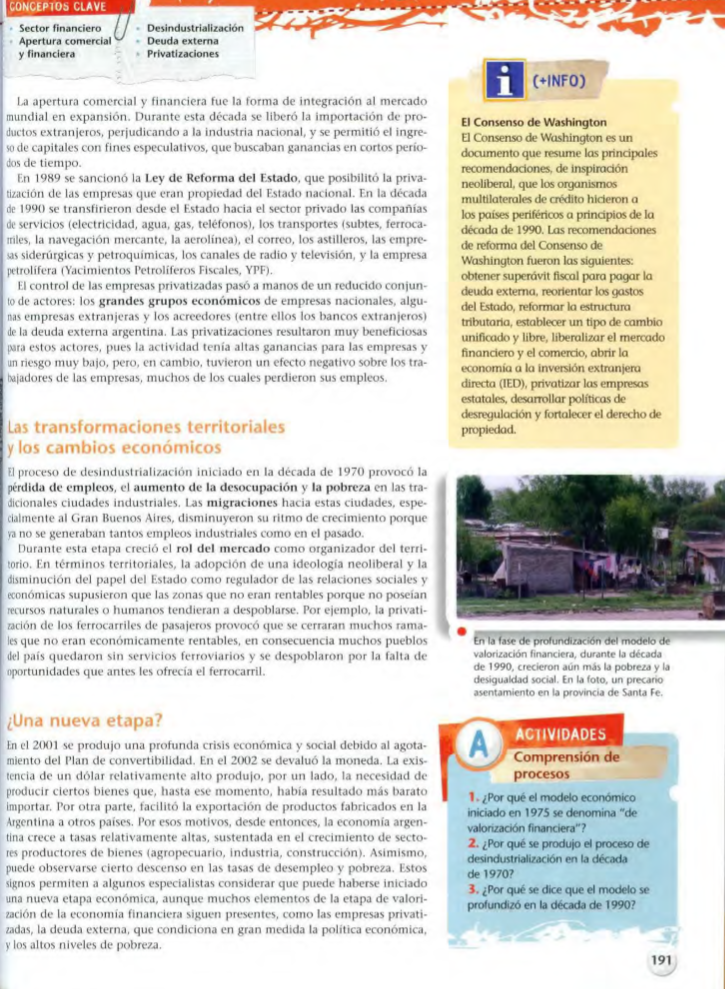 ESCUELA DE COMERCIO Nº1 “JOSÉ ANTONIO CASAS”